令和２年８月１日豊春地区公民館、豊春第二公民館利用サークル団体代表者　様豊春地区公民館長　豊春第二公民館長　　　　　　　　　　　　　サークル紹介ポスターについて（御案内）　日頃、公民館を御利用いただくとともに、公民館運営に御理解、御協力を賜りありがとうございます。さて、今年度は新たに、「サークル紹介ポスター」を公民館ロビーのパネルボードに掲示予定です。このポスターは、サークルの会員募集情報や活動内容、活動の成果を掲示するものです。このポスターは、サークル体験への参加・不参加、また、会員募集を行う・行わないに関わらず、全団体が御活用いただけます。こちらの提出は任意のものでございます。御興味のある団体は公民館職員までお声かけください。申込用紙は、公民館窓口で受け取るか、公民館ブログからダウンロードができます。記　１　掲示期間　　令和３年３月３１日（水）まで２　提出物　　①サークル紹介ポスター「会員募集版」もしくは「活動紹介版」のどちらか１枚。　　　　　　　　　②写真を掲載する場合、印刷した写真を１枚、もしくは写真のデータを１枚。※データで提出する場合は、事前に公民館職員に御相談ください。３　申込期限　　令和２年１２月２７日（日）まで４　提出方法　　窓口または、FAX、電子メールで御提出ください。FAXで提出する場合は、届いているかを確認するため、大変お手数ですが、公民館開館日の８：３０から１７：１５の間に、公民館へ確認の電話をお願いいたします。電子メールでの提出する場合は、事前に公民館職員に御相談ください。　５　備　　考　　（１）団体が手書きで清書を希望する場合は、提出いただいた写真をサークル紹介ポスターに掲載して、清書用の用紙をサークルへお渡しします。そちらにペンで清書をしていただき、再度御提出ください。公民館職員が掲示を行います。（２）サークル紹介ポスターの様式は、豊春地区公民館・豊春第二公民館のブログからダウンロードができます。下記のQRコードか、「豊春地区公民館ブログ」「豊春第二公民館のブログ」と検索してください。問合せ　豊春地区公民館　山口・飯塚　　電話・FAX　（７５４）０９４２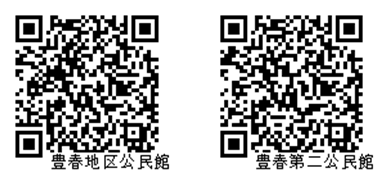 e-mail 　toyokou@city.kasukabe.lg.jp豊春第二公民館　松江・溝渕　　電話・FAX　（７５４）２１００e-mail 　toyo2kou@city.kasukabe.lg.jp